THE WEST BENGAL UNIVERSITY OF HEALTH SCIENCESDD – 36, Sector – 1, Salt Lake, Kolkata - 700 064                             Website: - www.wbuhs.ac.in: EPBX:-2321-3461/2334-6602; Fax:2358-0100Memo No.:  OG / WBUHS / 2015-2016/0081						Date :12/04/ 2016N O T I F I C A T I O N		It is hereby notified to  all concerned that the following Ph. D. candidate have been provisionally selected on the basis of the Entrance test and Interview which were held on 28.06.2015 and 01.10.2015 respectively for admission in Ph.Dprogramme  for the session 2015-2016.	The above candidates are directed to submit the following documents on or before 13.05.2016 positively.	Documents to be submitted are as follows :-Copy of Migration certificate for registration with the WBUHS (for those coming from other universities)Six copies of “research protocol” (preliminary synopsis) outlining the proposed research work in about 2000 words including a softcopy.Bio-data of the proposed Supervisor(s) in the prescribed format and duly authenticated by the Head of the Department and Head of the Institution.Proof of approval of the Institution endorsed by the Head of the Institution.Sd/- Prof.(Dr.)PlabanMukhereeDean,Faculty of Modern MedicineSl.No.Roll No.Name of the applicant1.144200042SandipSanyal2.144200002Sujata Ghosh3.144200017Arup Chakraborty4.144200036SimaMaity5.144200006Prof.Dr. SukanyaPalit6.144200022Dr. Swati Pramanick7.144200029Dr. Soumik Ghosh8.144200007Dr. Santanu Bhattacharya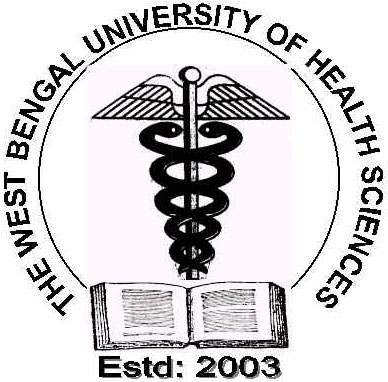 